Antal utskrivningsklara patienter, Skånes sjukhus nordväst perioden 220601-221011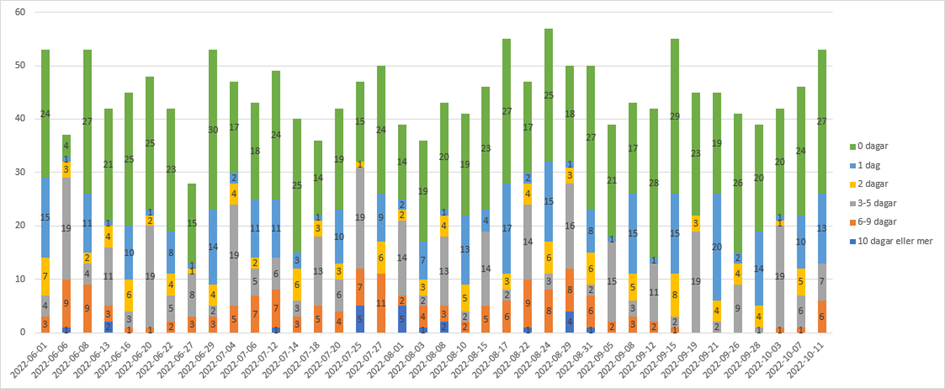 